Résumé synthétique du projet Descriptif du projet  (20 lignes Max)Signature et cachetNota :Les zones en rouge sont à visée explicative et sont à supprimer lors de la validation de la fiche descriptiveContenu	Page1	Porteur	31.1	Identification de la structure porteuse du projet	31.2	Identification des membres du projet	32	Description détaillée	42.1	Contexte	42.2	Description	42.3	Objectifs	42.4	Périmètre géographique	42.5	Bénéfices attendus	42.6	Actes de télémédecine pratiqués dans le projet	42.7	Pathologies visées	52.8	Organisation médicale mise en œuvre	52.9	Objectifs d’activité	52.10	Indicateurs d’évaluation de résultats	52.11	Modalités de mise en conformité avec le décret du 19/10/2010	63	Volet Organisation	73.1	Equipe projet	73.2	Acteurs du projet	74	Volet technique	84.1	Système d’information existant (le cas échéant)	84.2	Partenaires techniques	84.3	Evolution prévue – Urbanisation du système d’information cible	84.4	Sécurité et échanges	84.5	Modalités de mise en  conformité avec le règlement général sur la protection des données (RGPD)	95	Volet économique	105.1	Ressources humaines	105.2	Infrastructures , matériels, logiciels.	105.3	Budget prévisionnel du projet	105.4	Modalités de financement	106	Calendrier prévisionnel	11La table des matières est à réactualiser avant envoi à l’ARSPorteurIdentification de la structure porteuse du projetIdentification des membres du projetDescription détailléeContexteCe paragraphe décrit de manière plus précise le contexte et les motivations du projet présenté.DescriptionCe paragraphe décrit le projet présenté.ObjectifsObjectifs opérationnels de mise en œuvre du projetPérimètre géographiqueBénéfices attendusCe paragraphe décrit les bénéfices attendus par la mise en œuvre du projetActes de télémédecine pratiqués dans le projet Téléconsultation Téléexpertise Téléassistance TélésurveillancePathologies viséesCe paragraphe décrit les pathologies visées dans le projet.Organisation médicale mise en œuvre Compléter le cas échéant par un schéma organisationnel Objectifs d’activitéCe tableau présente les objectifs en termes de volume d’activité à titre indicatif  Indicateurs d’évaluation de résultatsCe tableau contient les indicateurs permettant de mesurer la plus-value du projetModalités de mise en conformité avec le décret du 19/10/2010Information des patients et  recueil de leur consentement;Modalités :Authentification des professionnels de santé intervenant dans l'acte ;Modalités :Identification du patient   Modalités :Accès des professionnels de santé aux données médicalesModalités :Tenue du dossier du patient Modalités :Conditions d’exercice des professionnels médicaux participant à l’acte Modalités :Formation et  compétences techniques des professionnels de santé et des psychologues requises pour l'utilisation des dispositifs correspondants Modalités :Modalités d'hébergement des données de santé à caractère personnelModalités :Volet OrganisationEquipe projetActeurs du projet en phase de conception et de mise en oeuvreActeurs du projetActeurs du projet en phase de productionVolet techniqueSystème d’information existant (le cas échéant)Dossier Patient, dossier de soins, domaine, logiciel, éditeur, etc.Partenaires techniquesTiers technologique participant au projet en phase de productionEvolution prévue – Urbanisation du système d’information ciblePréciser les principaux équipements (cœur du dispositif et/ou représentant une part importante des coûts) nécessaires à la mise en œuvre du projet:- De type logiciel : - De type matériel : équipements informatiques généraux (tablettes, smartphones…) ou « métier » (objets communiquants…)- Interopérabilité (mon espace santé – DMP)- Intégration de la messagerie sécurisée (MSS)Sécurité et échangesCocher les case correspondantes et préciser .Modalités de mise en  conformité avec le règlement général sur la protection des données (RGPD)Ce paragraphe décrit  les mesures envisagées pour inscrire le projet en conformité avec le RGPD.Volet économiqueRessources humainesPréciser ici l’estimation des  ressources mobilisées dans le cadre de la mise en œuvre du projet, de l’élaboration jusqu’au démarrage effectif du projet.Infrastructures , matériels, logiciels.Budget prévisionnel du projetModalités de financementPréciser ici les modalités de financement du projet (part prise en charge par le porteur, d’autres financeurs,….)Montant de l’aide sollicitée auprès de l’ARS PACA(en €) : …………………….Calendrier prévisionnelDébut prévisionnel de projet : ……………………….Indiquer ici le couple mois/année de début de projet. Calendrier prévisionnel Renseigner avec des croix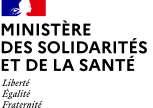 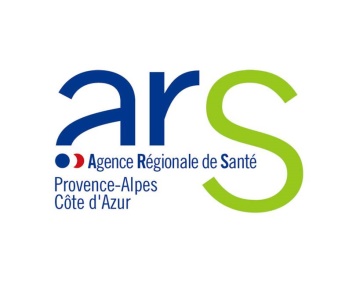 Appel à projet Télémédecine 2022Direction des Systèmes d’Information-Département e-Santé Projet  « NOM PROJET »Identification de la structure porteuseIdentification de la structure porteuseNom de la structureN° Finess géographiqueN° SIRETStatut structureAdresse Code postalVilleCommentaires (Facultatif)Direction de la structureDirection de la structureTitre / CivilitéMme         Mr         Dr         Pr NomPrénomTéléphoneCourrier électroniqueDirection du Système d'informationDirection du Système d'informationTitre / CivilitéMme         Mr NomPrénomTéléphoneCourrier électroniqueContact pour le dossier projetContact pour le dossier projetTitre / CivilitéMme         Mr         Dr         Pr NomPrénomTéléphoneCourrier électroniqueResponsable du projet (si différent du contact)tResponsable du projet (si différent du contact)tTitre / CivilitéMme         Mr         Dr         Pr NomPrénomTéléphoneCourrier électroniqueCommentaires (Facultatif)OBJECTIFS OPERATIONNELS PLAN D’ACTIONSINDICATEURS DE SUIVICette rubrique décrit les objectifs opérationnels de mise en œuvre du projet. De sa phase de conception jusqu’à celle de mise en œuvre.Cette rubrique décrit les différentes étapes  mises en œuvre pour atteindre les objectifs renseignés dans la colonne précédenteCette rubrique précise le ou les indicateurs qui permettent de qualifier l’atteinte des étapes renseignées dans la colonne précédente 04 – Alpes haute provence 05 – Hautes alpes 06 – Alpes maritimes 13 – Bouches du Rhône 83 - Var  84 - Vaucluse  Territoire : ………………………………………. Territoire : ………………………………………. Territoire : ………………………………………. Territoire : ………………………………………. Territoire : ………………………………………. Territoire : ……………………………………….Description des processusDésignation des acteursIndiquer ici chaque étape rentrant dans le processus de l’activité de télémédecineIndiquer ici chaque acteur associé à la réalisation de l’étape (Ex : Médecin requérant, Médecin requis, infirmière, secrétaire médicale,patient,…)Valeur cibleValeur cibleValeur cibleType activité de télémédecine202320242025Ex : :TéléconsultationsIndicateurs d’évaluation de résultats202320242025Exemples : -Réduction des délais d’attente de rendez-vous20%25%35%Exemple : -Réduction du nombre déplacements…152025ActeurRôleMailObservationsExemple :PSEtablissementAutresExemple :Chef de projet, Consultant, Expert métier, informaticienUsagers, AutresActeurN° RPPS ou N° FINESS(le cas échéant)RôleMailObservationsExemple :PSEtablissementAutresExemple :Requis, Requérant, , Usagers, Coordonateur…Solution techniqueNomEditeurFonctions couvertesSolution technique N°1Solution technique N°2Solution technique N°3Type équipementDescriptionFournisseur / éditeurobservationsEx :logiciel principal de télémédecineAjouter des lignes si nécessaireSolution utiliséeSolution utiliséePrécisionsRequiert un hébergement de données de santéInterfacée avec une messagerie sécurisée de santéInterfacée avec le DMPNécessite une connexion à une plateforme de télémédecineLes flux sont sécurisésIntègre une authentification forte pour le requisIntègre une authentification via Pro Santé ConnectIdentification du patient par l’INSNécessite une installation de logiciel ou de plugin ou autre extension chez le requisAjouter des lignes si nécessaireProfilCharge en ETPPériode (nombre de mois)Ex : Médecin, Chef de projet, infirmière, informaticien,…Ex :0.1 (va passer 10% de son temps à la mise en place du projet)Ex : 6 (pendant 6 mois)Ajouter des lignes si nécessaireDescriptionMontants TTC ObservationsInvestissement infrastructureInvestissement matérielInvestissement logicielAbonnement annuel à un service, DépensesAnnée 1Année 2Année 3Ressources humaines dédiées à la mise en œuvre du projet (Cf Tableau 5.1)Investissement (Infrastructure, Matériel, logiciels,)Formation (Infrastructure, Matériel, logiciels,)Autres dépenses liées à la mise en œuvre du projet(Assistance à maitrise d’ouvrage, communication, déplacements, ,…)Fonctionnement (Maintenance logicielle, locations, hébergement, ,…)TOTALM 1M 2M 3M 4M 5M 6M 7M 8M 9M 10PHASE 1PHASE 1PHASE 1PHASE 1PHASE 1PHASE 1PHASE 1PHASE 1PHASE 1PHASE 1PHASE 1libelléPHASE 2PHASE 2PHASE 2PHASE 2PHASE 2PHASE 2PHASE 2PHASE 2PHASE 2PHASE 2PHASE 2libelléPHASE 3PHASE 3PHASE 3PHASE 3PHASE 3PHASE 3PHASE 3PHASE 3PHASE 3PHASE 3PHASE 3libelléPHASE 4PHASE 4PHASE 4PHASE 4PHASE 4PHASE 4PHASE 4PHASE 4PHASE 4PHASE 4PHASE 4libelléPHASE 5PHASE 5PHASE 5PHASE 5PHASE 5PHASE 5PHASE 5PHASE 5PHASE 5PHASE 5PHASE 5PHASE 6PHASE 6PHASE 6PHASE 6PHASE 6PHASE 6PHASE 6PHASE 6PHASE 6PHASE 6PHASE 6